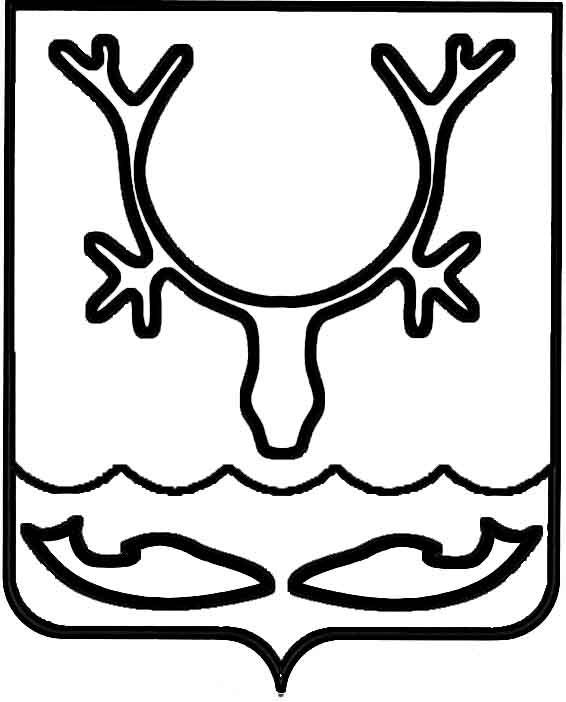 Администрация муниципального образования
"Городской округ "Город Нарьян-Мар"ПОСТАНОВЛЕНИЕОб утверждении организации                    для управления многоквартирным домом № 8 по ул. им. А.Ф. Титова                  в г. Нарьян-МареВ соответствии с частью 17 статьи 161 Жилищного кодекса Российской Федерации, Правилами определения управляющей организации для управления многоквартирным домом, в отношении которого собственниками помещений 
в многоквартирном доме не выбран способ управления таким домом или выбранный способ управления не реализован, не определена управляющая организация, утвержденными Постановлением Правительства Российской Федерации от 21.12.2018 № 1616, постановлением Администрации МО "Городской округ "Город Нарьян-Мар" от 19.02.2019 № 203 "Об утверждении перечня организаций для управления многоквартирным домом, в отношении которого собственниками помещений 
в многоквартирном доме не выбран способ управления таким домом или выбранный способ управления не реализован, не определена управляющая организация",  Администрация муниципального образования "Городской округ "Город Нарьян-Мар"П О С Т А Н О В Л Я Е Т:1.	Определить из перечня организаций для управления многоквартирным домом, в отношении которого собственниками помещений в многоквартирном доме 
не выбран способ управления таким домом или выбранный способ управления 
не реализован, не определена управляющая организация, в качестве управляющей организации для управления многоквартирным домом № 8 по ул. им. А.Ф. Титова 
в г. Нарьян-Маре управляющую организацию общество с ограниченной ответственностью "Содружество" с даты внесения изменений в реестр лицензий субъекта Российской Федерации.2.	Утвердить перечень работ и услуг по управлению многоквартирным домом, услуг и работ по содержанию и ремонту общего имущества в многоквартирном 
доме № 8 по ул. им. А.Ф. Титова в г. Нарьян-Маре согласно приложению к настоящему постановлению.3.	Установить плату за содержание жилого помещения в многоквартирном доме № 8 по ул. им. А.Ф. Титова в г. Нарьян-Маре в размере 56,11 руб./кв.м/месяц.4.	Управлению жилищно-коммунального хозяйства Администрации муниципального образования "Городской округ "Город Нарьян-Мар" в течение одного рабочего дня со дня подписания настоящего постановления разместить его                                        в государственной информационной системе жилищно-коммунального хозяйства 
и на официальном сайте Администрации муниципального образования "Городской округ "Город Нарьян-Мар". 5.	Управлению жилищно-коммунального хозяйства Администрации муниципального образования "Городской округ "Город Нарьян-Мар" в течение одного рабочего дня со дня подписания настоящего постановления направить копию постановления в Государственную инспекцию строительного и жилищного надзора Ненецкого автономного округа и в управляющую организацию общество 
с ограниченной ответственностью "Содружество". 6.	Муниципальному казенному учреждению "Управление городского хозяйства г. Нарьян-Мар" в течение пяти рабочих дней со дня подписания постановления известить собственников помещений в многоквартирном доме 
об определении управляющей организации путем размещения информации                                                    на информационных стендах в многоквартирном доме.7.	Настоящее постановление вступает в силу со дня подписания, подлежит опубликованию в официальном бюллетене городского округа "Город Нарьян-Мар"                 "Наш город".Приложение к постановлению Администрации муниципального образования "Городской округ "Город Нарьян-Мар"от 16.12.2021 № 153716.12.2021№1537И.о. главы города Нарьян-Мара А.Н. БережнойПЕРЕЧЕНЬ 
обязательных работ и услуг по содержанию и ремонту общего имущества собственников помещений 
в многоквартирном доме № 8 по ул. им А.Ф. ТитоваПЕРЕЧЕНЬ 
обязательных работ и услуг по содержанию и ремонту общего имущества собственников помещений 
в многоквартирном доме № 8 по ул. им А.Ф. ТитоваПЕРЕЧЕНЬ 
обязательных работ и услуг по содержанию и ремонту общего имущества собственников помещений 
в многоквартирном доме № 8 по ул. им А.Ф. ТитоваПЕРЕЧЕНЬ 
обязательных работ и услуг по содержанию и ремонту общего имущества собственников помещений 
в многоквартирном доме № 8 по ул. им А.Ф. ТитоваНаименование работ и услугПериодичность выполнения работ и оказания услугГодовая плата (рублей)Стоимость 
на 1 кв.м. общей площади (рублей в месяц) Плата за содержание жилого помещения471 189,3456,11          в том числе:I. За услуги, работы по управлению многоквартирным домом, за содержание и текущий ремонт общего имущества 465 227,0455,40Управлениепостоянно171 898,8720,47Уборка мест общего пользования92 961,4311,07Мытье окон, в. т.ч. рамы, переплеты, стекла (легкодоступные)2 раза в год167,950,02Влажная протирка дверей1 раз в месяц2 855,180,34Мытье лестничных площадок и маршей нижних трех этажей2 раза в месяц23 345,332,78Влажная протирка перил лестниц1 раз в месяц251,930,03Влажное подметание лестничных площадок и маршей нижних трех этажей3 раза в неделю66 341,047,90Влажная протирка подоконников2 раза в год0,000,00Влажное подметание лестничных площадок и маршей выше третьего этажа3 раза в неделю0,000,00Мытье лестничных площадок и маршей выше третьего этажа2 раза в месяц0,000,00Влажное подметание пола кабин лифтов3 раз в неделю0,000,00Мытье пола кабин лифтов1 раз в неделю0,000,00Протирка стен и дверей кабин лифтов1 раз месяц0,000,00Уборка придомовой территории44 171,385,26Уборка контейнерной площадки5 раз в неделю11 420,741,36Подметание ступеней и площадок перед входом в подъезд2 раза в неделю2 183,380,26Очистка урн от мусора5 раз в неделю0,000,00Промывка урн2 раза в месяц в тепл пер0,000,00Подметание территории в теплый период 2 раза в неделю755,780,09Подметание территории в дни без снегопада5 раза в неделю4 366,750,52Очистка от снега и наледи участков территории, недоступных для мех. уборки по мере необходимости4 030,850,48Посыпка территории песком или смесью песка с хлоридами  по мере необходимости1 091,690,13Сдвигание свежевыпавшего снега в дни сильных снегопадовпо мере необходимости9 573,261,14Механизированная очистка придомовой территории от снега, удаление накатов и наледи6 раз в год10 748,931,28Организация накопления отходов I - IV классов опасности (отработанных ртутьсодержащих ламп и др.) и их передача в организации, имеющие лицензии на осуществление деятельности по сбору, транспортированию, обработке, утилизации, обезвреживанию, размещению таких отходовпо мере необходимости1 259,640,15Дезинсекция и дератизация 1 раз в 2 года2 351,330,28Аварийное обслуживание9 909,171,18Аварийное обслуживание оборудования и сетей отопленияпостоянно2 099,400,25Аварийное обслуживание оборудования и сетей ГВСпостоянно2 267,350,27Аварийное обслуживание оборудования и сетей ХВСпостоянно2 015,420,24Аварийное обслуживание оборудования и сетей водоотведенияпостоянно1 763,500,21Аварийное обслуживание оборудования и сетей электроснабженияпостоянно1 763,500,21Техническое обслуживание52 736,936,28Тех. обслуживание системы электроснабжения2 раза в год3 526,990,42Тех. обслуживание конструктивных элементов2 раза в год18 726,652,23Тех. обслуживание системы ХВС2 раза в год6 718,080,80Тех. обслуживание системы ГВС2 раза в год6 718,080,80Тех. обслуживание системы отопления 2 раза в год8 481,581,01Тех. обслуживание системы водоотведения, в т.ч.3 359,040,40Контроль состояния элементов внутренней канализации2 раза в год3 359,040,40Вывоз жидких бытовых отходов из дворовых туалетов, находящихся на придомовой территории (очистка выгребных ям)1 раз в год (вручную)/по мере необходимости (вывоз стоков)0,000,00Вывоз бытовых сточных вод из септиков, находящихся на придомовой территориипо мере необходимости0,000,00Тех. обслуживание систем вентиляции1 раз в год0,000,00Тех. обслуживание системы газоснабжения1 раз в год5 206,510,62Техническое обслуживание лифтовпостоянно0,000,00Текущий ремонт89 938,3010,71Текущий ремонт системы электроснабженияпо мере необходимости5 038,560,60Текущий ремонт конструктивных элементовпри необходимости43 499,575,18Текущий ремонт системы ХВСпо мере необходимости11 000,861,31Текущий ремонт системы ГВСпо мере необходимости11 000,861,31Текущий ремонт системы водоотведения, канализации, в т.ч.по мере необходимости5 458,440,65Восстановление исправности элементов внутренней канализациипо мере необходимости5 458,440,65Содержание сооружений и оборудования, используемых для накопления жидких бытовых отходов в многоквартирных домах, не подключенных к централизованной системе водоотведения (ремонт крышек септиков)по мере необходимости0,000,00Текущий ремонт системы отопленияпо мере необходимости13 940,021,66Текущий ремонт систем вентиляции1 раз в три года0,000,00Текущий ремонт лифтовпо мере необходимости0,000,00II. За коммунальные ресурсы, используемые в целях содержания общего имущества МКД5 962,300,71Электрическая энергия, потребляемая при содержании общего имущества в многоквартирном доме5 962,300,71Холодная вода, потребляемая при содержании общего имущества в многоквартирном доме0,000,00Горячая вода, потребляемая при содержании общего имущества в многоквартирном доме0,000,00Отведение сточных вод в целях содержания общего имущества 
в многоквартирном доме0,000,00